AKCE SENIORŮKULTURNÍ PROGRAM NA LEDEN A ÚNOR 2023Plán akcí na měsíc únor:15. 1. 2023 14:00 	vycházka Prahou - Uzavřené brány pražských klášterůsraz na Pohořelci cena pro seniory    			150,- Kč, vlastní doprava28. 1. 2023 14:00 	vycházka Prahou – Zima na pražských hradbách a Vyšehradském podzemí sraz metro Vyšehrad cena pro seniory    			150,- Kč, vlastní doprava6. 2. 2023 14:00		Setkání seniorů s hudbouPořádá Město Říčany pro všechny aktivní seniory. Živá hudba, příjemné posezení a dobrá zábava. 		Zdarma, vlastní dopravaPlán akcí na měsíc březen:březen	„MDŽ“ 😊 Akce na hřišti s kapelou a občerstvením –  budeme rádi za zapojení všech aktivních seniorů.  Pravidelné setkávání seniorů u kávy či čaje bude probíhat jako vždy v knihovně obecního úřadu každý sudý čtvrtek v 10 hodin.Všichni jste srdečně zvániTermíny 1.pololetí 2023:leden: 12. a  26.; únor: 9. a 23.; březen: 9. a 23.; duben: 6. a 20.; květen: 4. a 18.; červen: 1., 15. a 29.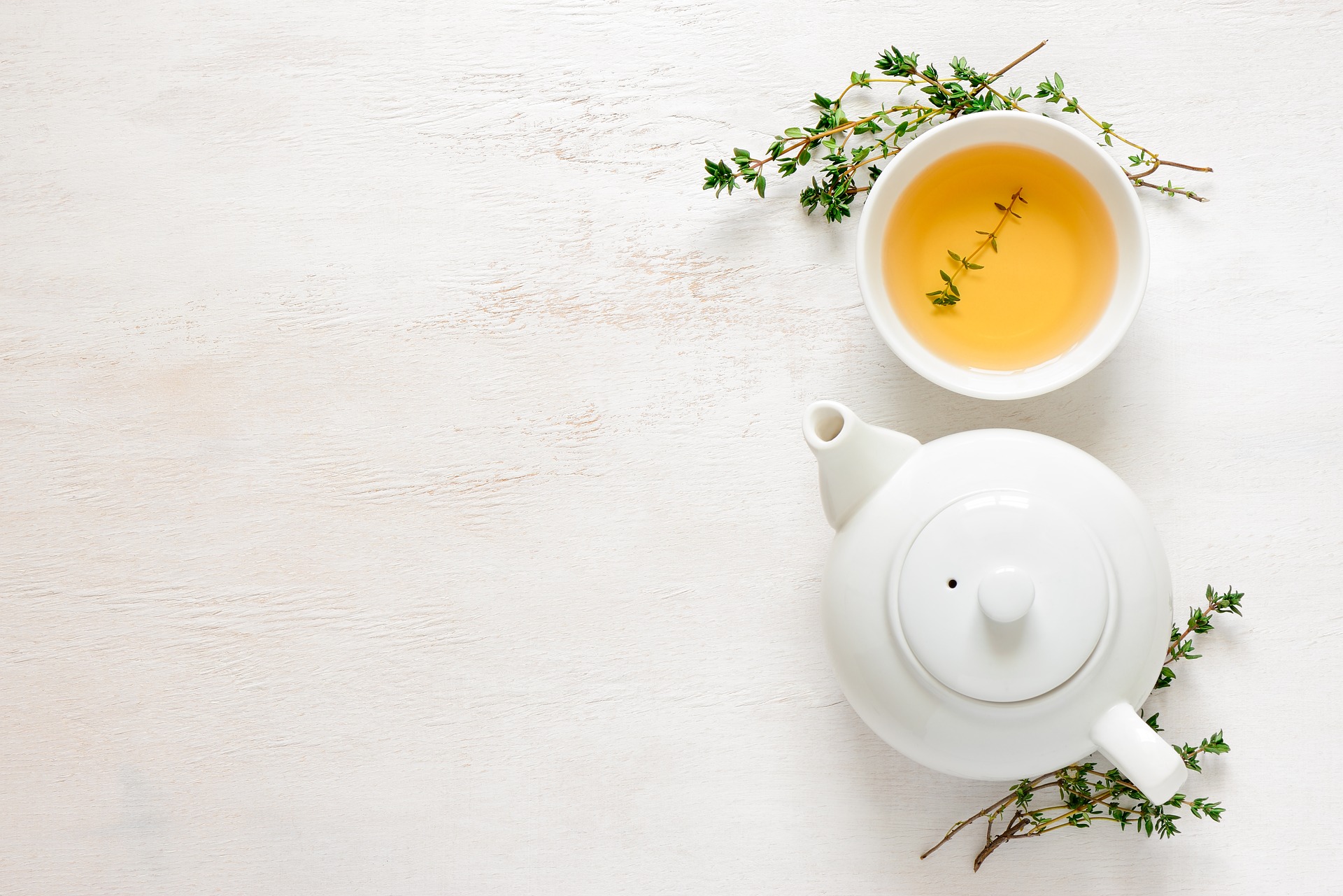 Pravidelné setkávání seniorů u kávy či čaje bude probíhatv knihovně obecního úřadukaždý sudý čtvrtek v 10 hodin.Všichni jste srdečně zvániTermíny 2023leden: 12. a  26. únor: 9. a 23.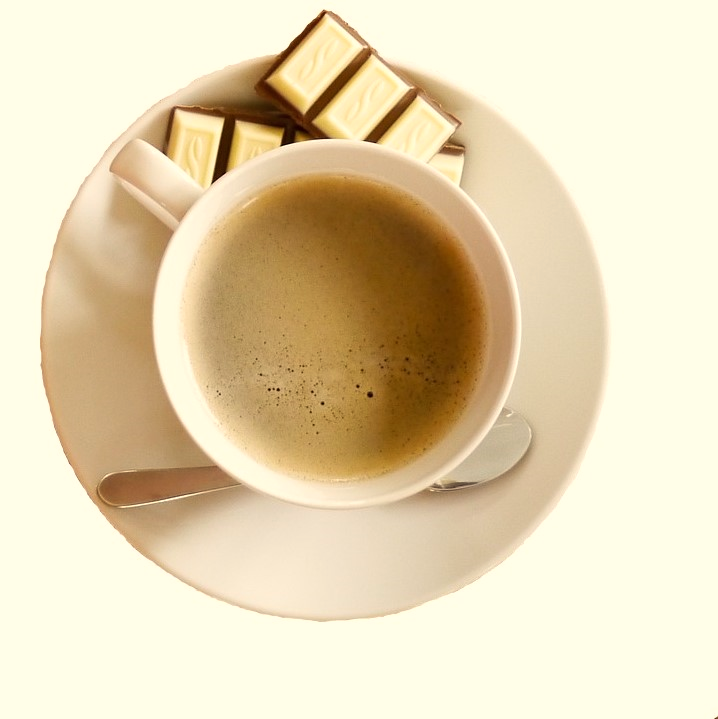 březen: 9. a 23.duben: 6. a 20.květen: 4. a 18.červen: 1., 15. a 29.Obec Všestary